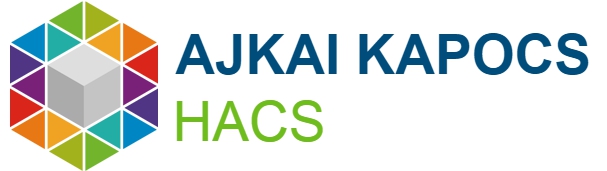 „Klubfoglalkozás roma fiataloknak”TOP-7.1.1-06-H-ESZA-2020-01810Ajka Város Roma Nemzetiségi Önkormányzatának TOP-7.1.1-06-H-ESZA-2020-01810 azonosítószámú, „Klubfoglalkozás roma fiataloknak” című pályázata 1.000.000.- Ft támogatásban részesült.A projekt célja, hogy a roma gyerekek felzárkóztatását elősegítsék a klubfoglalkozásokon átadott információkkal, készségeiket, képességeiket fejlesszék a természettudományos és művészeti tevékenységek segítségével. A klubfoglalkozások hozzájárulnak a helyi közösségek megerősítéséhez, ezáltal segítve a helyi identitástudat formálását, a lakóhely iránti kötődés megteremtését. A hagyományos kisközösségekben az azonos érdeklődésű emberek cselekvés iránti vágya megsokszorozódik, tevékenységük eredményét a város lakosságának szolgálatába állítják. A fiatalok kötődéseiket a sport, a kultúra és a művészetek terén kialakult csoportokban tudják megélni. A fiatal célcsoport számára a csoportfoglalkozások, klubjellegű közösségek tevékenysége érdekesebbé, tartalmasabbá teszi a mindennapokat. A városlakók és a fiatalok újszerű, közösségépítő élményeket élhetnek át, ezek garantálják a közösségi élményt. A projekt kifejezett célja a hátrányos helyzetben lévő roma fiatalok lehetőségeinek bővítése, esélyeik növelése, felzárkóztatásuk elősegítése. A projekt megvalósítási határideje: 2022. március 31.A projekt a Széchenyi 2020 program keretében valósul meg.További információ kérhető:Dömötör NorbertelnökE-mail: romaonkormanyzatajka@gmail.comJakab Johannapályázati ügyintézőE-mail: jakab.johanna@hivatal.ajka.huTel: +36 88 521 140